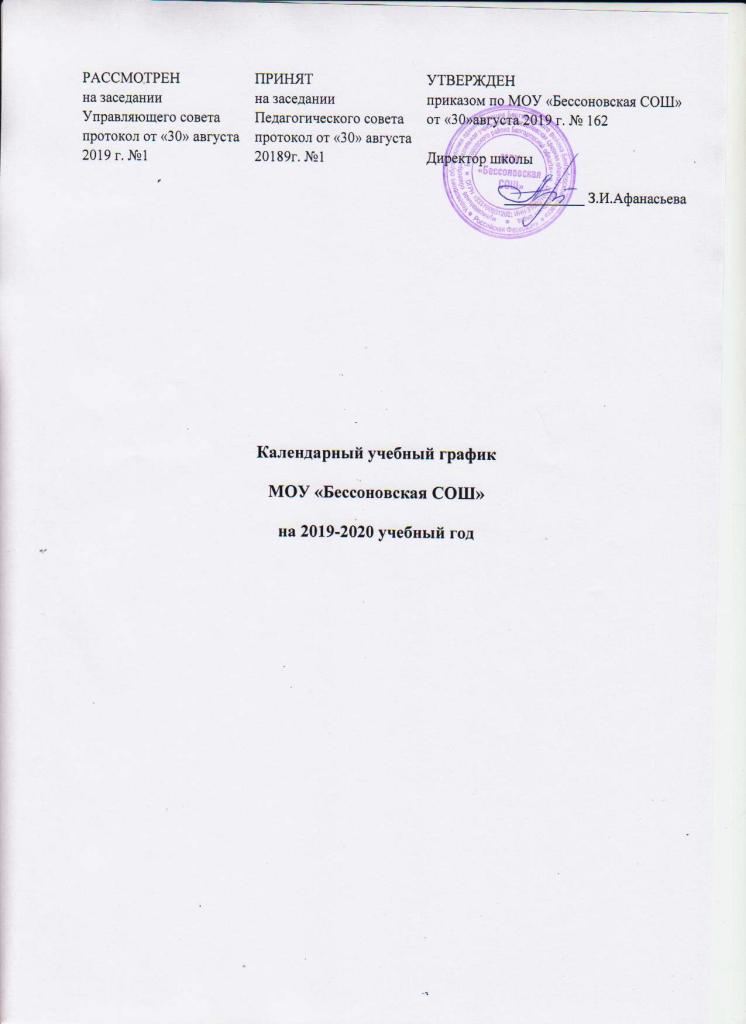 1. Количество учебных дней в неделю1 – 11 класс – 5 дней.2. Сменность занятийВсе классы общеобразовательной организации обучаются в 1 смену.3. Форма обучения - очная.4. Продолжительность учебного годаНачало учебного года: 02.09.2019 г.Окончание учебного года: Продолжительность учебных четвертей, полугодий, начало и окончание четвертей, полугодий1 класс2-8 классы10 класс9, 11 класс5. Продолжительность каникул в течение учебного года, праздничные и выходные дни1-11 классовПраздничные и выходные дни в 2019-2020 учебном году: 04.11.2019 г. — День народного единства.23.02.2020 г. - День защитника Отечества08.03.2020 г. - Международный женский день 01.05.2020 г. - Праздник Весны и Труда
09.05.2020 г. – День Победы6. Расписание звонков1 класс (сентябрь-октябрь) 1 класс (ноябрь-декабрь) 1 класс (январь-май) 2-4 классы5-9 классы10-11 классы7. Проведение промежуточной аттестацииОсвоение образовательной программы начального общего, основного общего и среднего общего образования сопровождается промежуточной аттестацией учащихся, проводимой в формах, определённых учебным планом, и в порядке, установленном Положением о формах, периодичности и порядке текущего контроля успеваемости и промежуточной аттестации учащихся. На основании статьи 58 «Промежуточная аттестация обучающихся» нового Федерального закона «Об образовании в Российской Федерации», сроки промежуточной аттестации для 2-8, 10 классов: с 26.05.2020 года по 29.05.2020 года.8. Проведение государственной итоговой аттестации в 9 и 11 классахСроки проведения государственной итоговой аттестации учащихся в 9, 11 классах устанавливаются Министерством образования и науки Российской Федерации.9. График питанияРежим питания в столовой (понедельник-пятница):После 1 урока завтрак  - 1, 6,7, 8, 9, 11 классыПосле 2 урока завтрак – 2, 3, 4, 10, 5 классыПосле 3 урока обед  - 6,7,8 классыПосле 4 урока  обед – 1, 5, 9,10,11 классыПосле 5 урока  обед – 2,3,4, классы10.Режим работы11. Распределение образовательной недельной нагрузкиРасписание занятий объединений внеурочной деятельности, дополнительного образования на 2019-2020 учебный год утверждается приказом директора 
МОУ «Бессоновская СОШ». Занятия проводятся по специальному графику.1-4, 5-8 классы10 класс – девочки10 класс - мальчики9, 11 классы- 29.05.2020 г.- 29.05.2020 г.- 05.06.2020 г.- сроки окончания учебного года определяются в соответствии с расписанием ГИА. Учебный год для обучающихся 9-х, 11-х классов длится до завершения итоговой аттестации.ЧетвертиДатаДатаПродолжительность (количество учебных недель)ЧетвертиНачало четвертиОкончание четвертиПродолжительность (количество учебных недель)1 четверть02.09.201925.10.20198  учебных недель2 четверть04.11.201927.12.20198  учебных недель3 четверть10.01.202020.03.20209    учебных недель (с учетом дополнительных каникул)4 четверть30.03.202025.05.20208 учебных недельИтого:33 учебные неделиЧетвертиДатаДатаПродолжительность (количество учебных недель)ЧетвертиНачало четвертиОкончание четвертиПродолжительность (количество учебных недель)1 четверть02.09.201925.10.20198  учебных недель2 четверть04.11.201927.12.20198  учебных недель3 четверть10.01.202020.03.202010    учебных недель4 четверть30.03.202025.05.20208  недельИтого:34 учебные неделиПромежуточная аттестация26.05 – 29.05.2020 г.26.05 – 29.05.2020 г.4 дняВсего:35 учебных недельЧетвертиДатаДатаПродолжительность (количество учебных недель)ЧетвертиНачалополугодия Окончаниеполугодия Продолжительность (количество учебных недель)1 полугодие02.09.201927.12.201916 учебных недель 2 полугодие10.01.202025.05.202018 учебных недель Итого:34 учебные недели Промежуточная аттестация26.05.2020 – 29.05.202026.05.2020 – 29.05.20204 дняВоенно-полевые сборы (мальчики)01.06.202005.06.20205 днейВсего:девочки -девочки -34 учебные недели  Всего:мальчики- мальчики- 35 учебных недель ЧетвертиДатаДатаПродолжительность (количество учебных недель)ЧетвертиНачало четвертиОкончание четвертиПродолжительность (количество учебных недель)1 четверть02.09.201925.10.20198  учебных недель2 четверть04.11.201927.12.20198  учебных  недель3 четверть10.01.202020.03.202010  недель4 четверть30.03.202022.05.20208  недельВсего:34 учебные неделиКаникулыДата начала каникулДата окончания каникулПродолжительность в дняхОсенние26.10.201903.11.20199Зимние28.12.201909.01.202013Весенние22.03.201029.03.20208Летние (1-8 классы)01 июня 202031 августа 202092для девочек (10 класс)01 июня 202031 августа 202092для мальчиков (10 класс)06  июня 201931 августа 202087Дополнительные каникулы для 1 классов17  февраля 202023  февраля 20207Уроки, переменыНачалоОкончаниеПродолжительность (минут)1 урок8:208:5535Перемена, завтрак8:559:20252 урок9:209:5535перемена9:5510:10153 урок10:1010:4535Динамическая пауза 10:4511:3045Обед11:3012:0030Внеурочная деятельность12:0012:3535перемена12:3512:4510Внеурочная деятельность12:4513:2035Уроки, переменыНачалоОкончаниеПродолжительность (минут)1 урок8:208:5535Перемена, завтрак8:559:2530 2 урок9:2510:0035Динамическая пауза10:0010:40403 урок10:4011:1535перемена11:1511:2510Обед11:2511:55304 урок(с ноября)11:5512:3035перемена12:3012:40105 урок (1 раз в неделю за счет урока физической культуры), прогулка12:4013:1535Внеурочная деятельность13:1513:5035Уроки, переменыНачалоОкончаниеПродолжительность (минут)1 урок8:209:0040Перемена, завтрак9:009:15152 урок9:159:5540перемена9:5510:10153 урок10:1010:5040Динамическая пауза10:5011:3040Обед11:3012:10404 урок12:1012:5040перемена12:5013:05155 урок (1 раз в неделю за счет урока физической культуры), прогулка13:0513:4540перемена13:3513:4510Внеурочная деятельность13:5514:3540Уроки, переменыНачалоОкончаниеПродолжительность (минут)1 урок8:209:0040перемена9:009:15152 урок9:159:5540перемена9:5510:10153 урок10:1010:5040перемена10:5011:10204 урок11:1011:5040перемена11:5012:10205 урок12:1012:5040обед, прогулка12:5013:2030внеурочная деятельность13:2013:5535Уроки, переменыНачалоОкончаниеПродолжительность (минут)1 урок8:209:0040перемена9:009:15152 урок9:159:5540перемена9:5510:10153 урок10:1010:5040перемена10:5011:10204 урок11:1011:5040перемена11:5012:10205 урок12:1012:5040перемена12:5013:05156 урок13:0513:4540перемена13:4513:55107 урок, прогулка,внеурочная деятельность13:5514:3540перемена14:3514:4510внеурочная деятельность14:4515:2540Уроки, переменыНачалоОкончаниеПродолжительность (минут)1 урок8:209:0040перемена9:009:15152 урок9:159:5540перемена9:5510:10153 урок10:1010:5040перемена10:5011:10204 урок11:1011:5040перемена11:5012:10205 урок12:1012:5040перемена12:5013:05156 урок13:0513:4540перемена13:4513:55107 урок13:5514:3540перемена14:3514:45108 урок   (ИУП)14:4515:2540Период учебной деятельности1 класс2-4 классы5-9 классы10-11 классыУчебная неделя (дней)5 дней5 дней5 дней5 днейУрок (минут)35 мин.(I полугодие)40 мин.(II полугодие)40 минут40 минут40 минутПерерыв (минут)10-20 мин.40 мин. – динамическая пауза10-20 мин.10-20 мин.10-20 мин.Периодичность промежуточной аттестации-По четвертямПо четвертямПо полугодиямНаправление деятельностиНедельная нагрузка по классам (5-дневная учебная неделя)Недельная нагрузка по классам (5-дневная учебная неделя)Недельная нагрузка по классам (5-дневная учебная неделя)Недельная нагрузка по классам (5-дневная учебная неделя)Недельная нагрузка по классам (5-дневная учебная неделя)Недельная нагрузка по классам (5-дневная учебная неделя)Недельная нагрузка по классам (5-дневная учебная неделя)Недельная нагрузка по классам (5-дневная учебная неделя)Недельная нагрузка по классам (5-дневная учебная неделя)Недельная нагрузка по классам (5-дневная учебная неделя)Недельная нагрузка по классам (5-дневная учебная неделя)Направление деятельности1234567891011Учебная деятельность2123232329303233333434Внеурочная деятельность